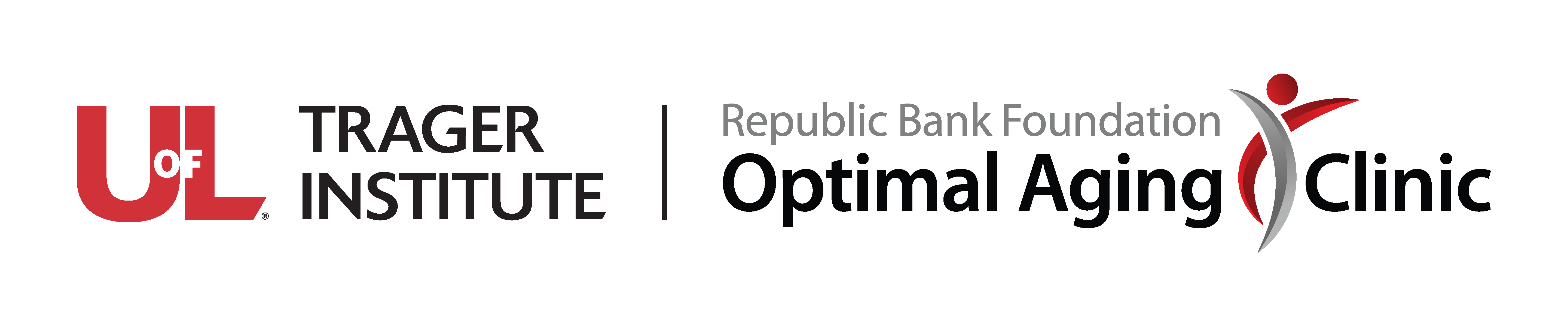 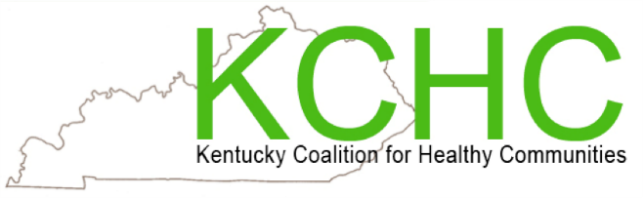 My Health Matters MeetingEvery Monday Night 6:30 – 7:30est PM Via Zoom:  https://uoflhealth.zoom.us/j/93349310683A weekly support and educational meeting to learn more about good health with fun and open communication.Sept. 5    No Meeting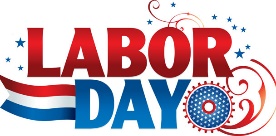 Sept. 12, 2022 - Suicide Prevention: Melissa Hopkins, BHDID FrankfortSept. 19, 2022 - The Role of Aging Adults to the Younger Generation: Bisola Asola and Andrew Shirota Sept. 26, 2022 - Healthy Aging: Open Discussion Please consider joining us and know that you do not have to live in the Louisville area to join us.  If you wish to speak at one of our meetings:Contact Mona Huff at rjhuff01@louisville.edu 502-706-0098